Name: ______________________________Suppose Joe’s birthday is today, and he is 14 years old.  How old was he 3 ½ years ago?  Write an equation and use a number line to model your answer.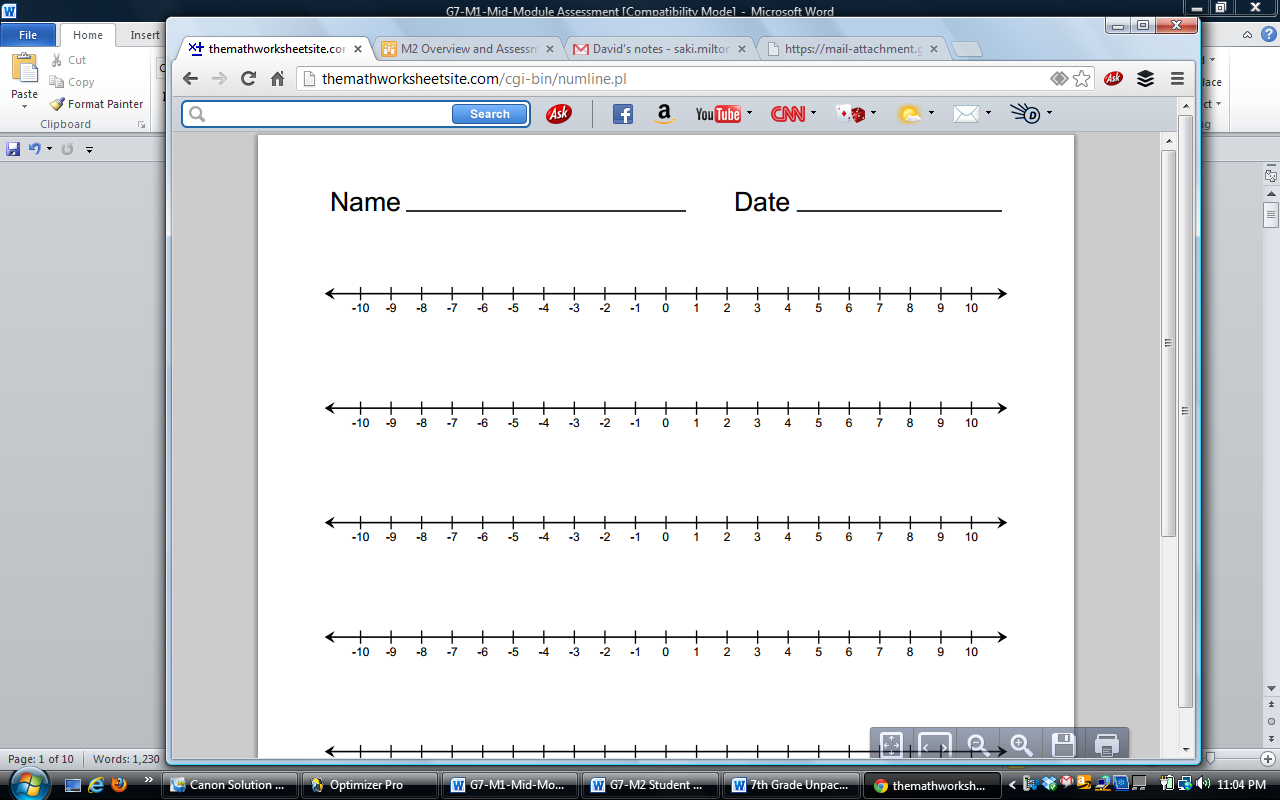 Find the sum of – 2 ½ + 5 using a number line.Find the difference of – 5 ½ – (– 8) using a number line.For questions 4 - 8, draw a number line. Then find the following sums and differences using your number line:– 6 + 5 ¼ 7 – (– 0.9)2.5 + (– ½ )– ¼ + 4½ – (– 3)